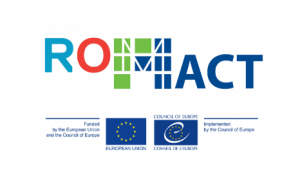 ПРОЕКТ: Изграждане на детска площадка за отдих и забавление за децата и общността в гр. Перущица, кв. Запад               На 09.02.2022 г. бе сключено Споразумение за изпълнение на проект: „Изграждане на детска площадка за отдих и забавление за децата и общността в гр. Перущица, кв. Запад“ по Програма РОМАКТ, която е съвместна програма на Европейската комисия и Съветът на Европа, със срок на изпълнение 01.08.2022г.Със Заповед № 43/28.02.2022г. на Кмета на община Перущица е определен екип за управление на проекта, включващ ръководител, координатор и счетоводител.На 11.07.2022г. бе сключен договор за строително-ремонтни дейности по изграждане на площадката с „ЕВРОСИСТЕМ“ ЕООД гр. Пловдив на обща стойност 27764,81 лева без ДДС или 33317,77 лева с включен ДДС.На 28.07.2022г. приключиха строително-ремонтните дейности за обект: „Изграждане на детска площадка и озеленяване в УПИ детска площадка и озеленяване, кв.127 по плана на кв. Запад, гр. Перущица“ като окончателната стойност на извършените СМР е на обща стойност  27 103,81 лева без ДДС или 32524,57 лева с включен ДДС, като съфинансирането на проекта от Програма РОМАКТ  е в размер на 4997,97 евро.На площадката са монтирани комбинирано детско съоръжение, люлка-везна с метална греда, пързалка, две пейки, две кошчета за отпадъци и две соларни лампи. Около съоръженията е поставена ударопоглъщаща настилка. В дейностите по изграждане на площадката се включи местната общност от квартал „Запад“, която взе участие при разчистването на терена.В изпълнение на заложените дейности по проекта, на 25.07.2022 г. бе проведена беседа за децата и младежите от ромската общност и техните родители за постигане на социално-отговорно поведение в обществото и ползите от опазването на детската площадка. В беседата се включиха и представители на Местната активна група (МАГ).